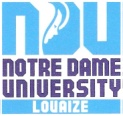  Notre Dame University-LOUAIZEFaculty of Natural and Applied Sciences              Department of Mathematics & StatisticsMAT 105 Principles of CalculusExam IIMay 16, 2016Duration: 60 minutesName: ______________________________ Section: _____________________________Instructor: __________________________Grade: __________________________Directions:Write neatly and clearly.Do not use pencils except for graphing.   Show all work.Scientific calculators are allowed.Turn off your mobile phones.I - (20 points) Find the derivatives of each of the following functions:.          .            d) Find the second derivative of  II - (6 points) Find the equation of the tangent line to the curve  at .      III - The total revenue function of a good is given by.(5 points) Find the expression for the marginal revenue.(10 points) If the current demand is, estimate the change in the value of TR due to a 2 unit decrease in.IV - The production function is where Q denotes output and L denotes the size of the workforce.(12 points) Calculate the value of the marginal product of labor when L = 1L = 4L = 16(3 points) Can we say that the law of diminishing marginal productivity holds in the given case? And why?(Note: law of diminishing marginal productivity is the same as law of diminishing returns.)V - Given the demand function such that Q is the quantity demanded of a good of price P.(8 points) Determine the elasticity of demand when the quantity increases from 32 to 50.(8 points) Find the price elasticity of demand when q = 41.(8 points) Based on b), if the price rises by 4%, calculate the corresponding percentage change in demand.VI - A firm’s short run production function is given by where L denotes the number of workers.(8 points) Find the size of workforce that maximizes output.(7 points) Find that maximum.VII - The demand equation of a good is, and the total cost function is .(3 points) Show that the total revenue is.(6 points) Using derivatives, find the level of output that maximizes profitProblemNumberPointsScore1202631541552061579Total100